1. Glavni uzrok odvajanja čoveka od čovekolikih majmuna jeste:A. Izražajnija mimika licaB. Pojava golog lica bez dlakaC. Dvonožno kretanje i sposobnost govora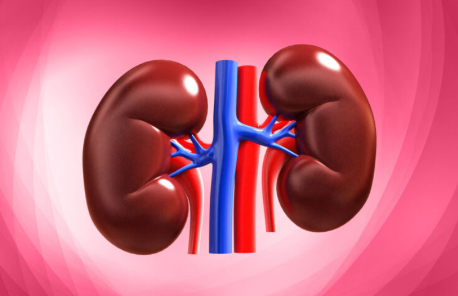 2. Koji nivo biološke organizacije živih bića je prikazan na fotografiji iznad?A. MolekulB. TkivoC. Organ3. Ćelijska membrana u potpunosti sprečava prolazak molekula u ćeliju i iz nje.A. TačnoB. Netačno4. Koji deo kože ostvaruje komunikaciju sa spoljašnjom sredinom?A. Lojna žlezdaB. Znojna žlezdaC. Receptori5. U međućelijskoj koštanoj masi nalazi se:A. Pigment melaninB. Supstanca oseinC. Vlakna celuloze6. U koštanoj srži dugih kostiju čitavog života se stvaraju krvne ćelije.A. TačnoB. Netačno7. Koji mišići rade pod uticajem volje?A. GlatkiB. SrčaniC. Poprečno-prugasti8. Šta ne pripada navedenom skupu: melanin, akson, dendrit ili mijelin?A. MelaninB. AksonC. MijelinD. Dendrit9. Centar za disanje, rad srca i gutanje nalazi se u:A. Prednjem mozguB. Produženoj moždiniC. Srednjem mozgu10. Žlezda koja luči hormon adrenalin nalazi se iznad bubrega.A. TačnoB. Netačno11. Koju reakciju organizma izaziva povećanje hormona stresa, adrenalina, u krvi?A. Usporavanje disanjaB. Skupljanje zenicaC. Ubrzan srčani tempoD. Smanjivanje koncentracije šećera u krvi12. Čula mirisa i ukusa reaguju na mehaničke draži.A. TačnoB. Netačno13. Koji će se organski molekuli najbrže razložiti pod uticajem određenih enzima koje luče pljuvačne žlezde?A. Proteini iz kuvanog jajetaB. Šećeri iz voćaC. Kapljice masti iz pržene slanine14. U kom delu ćelije se obavlja ćelijsko disanje?A. U endoplazmatičnoj mrežiB. U Goldžijevom aparatuC. U mitohondrijama15. Transport kiseonika iz alveolarnog vazduha u krv obavlja se procesom:A. DifuzijeB. OsmozeC. Razgradnje16. Krvne grupe se nasleđuju, ali se menjaju tokom života.A. TačnoB. Netačno17. U sastav limfe ulazi krvna plazma i:A. LeukocitiB. TrombocitiC. Eritrociti18. Muške polne žlezde luče hormon:A. EstrogenB. ProgesteronC. Testosteron19. Posteljica se obrazuje od:A. Zida materice i pupčane vrpceB. Tkiva embriona i zida matericeC. Materice i mišićnog tkiva20. Koja od navedenih bolesti je nasledna?A. KandidijazaB. HlamidijazaC. Hemofilija